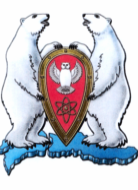 СОВЕТ ДЕПУТАТОВМУНИЦИПАЛЬНОГО ОБРАЗОВАНИЯГОРОДСКОЙ ОКРУГ «НОВАЯ ЗЕМЛЯ»(четвертого созыва) Внеочередная сессия	РЕШЕНИЕ	29июня 2016 г.                                                                                                 №186/06-01О назначении выборов депутатов Совета депутатов муниципального образования городской округ «Новая Земля» пятого созываНа основании  п. 7 ст. 10 Федерального закона «Об основных гарантиях избирательных прав и права на участие в референдуме граждан Российской Федерации» от 12.06.2002 № 67-ФЗ, ст. 6 закона Архангельской области от 08.11.2006 № 268-13-ОЗ «О выборах в органы местного самоуправления в Архангельской области», ст. 10 Устава муниципального образования «Новая Земля», Совет депутатов РЕШАЕТ:Назначить выборы депутатов Совета депутатов муниципального образования городской округ «Новая Земля» пятого созыва на 18 сентября 2016 года.Опубликовать настоящее решение в газете «Новоземельские вести», и разместить на официальном сайте городского округа «Новая Земля» в информационно-телекоммуникационной сети «Интернет»в срок до 2 июля 2016 года.Настоящее решение вступает в силу со дня его опубликования.Председатель Совета депутатов	 муниципального образования городской округ «Новая Земля»                                                                Л.В. Марач                                                             